Ancient History Stage 6  – museums, history and future careers – the Chau Chak Wing Museum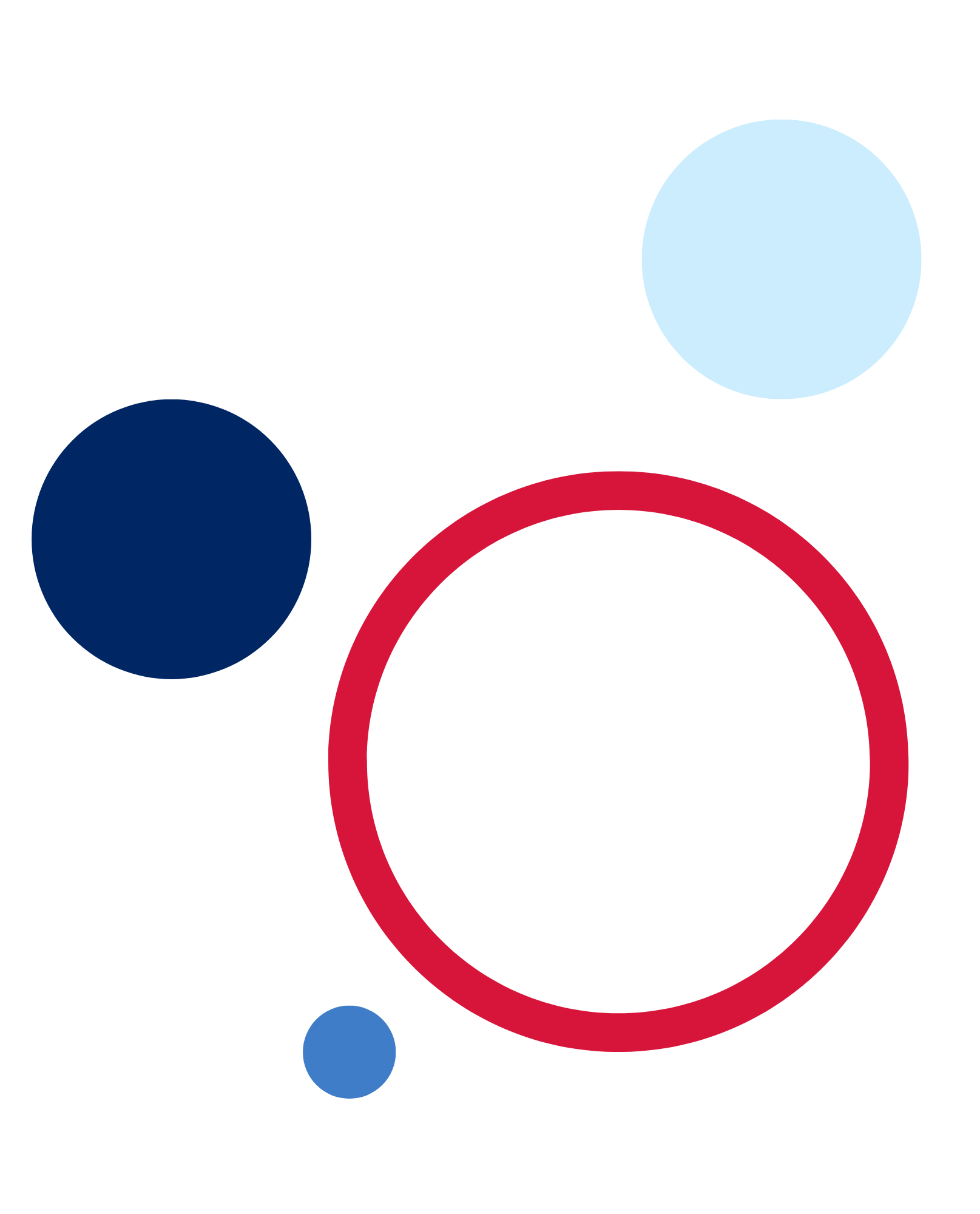 ContentsOutcomes	2Content	2Learning sequence 1 – pre-visit to the Chau Chak Wing Museum	3Examining artefacts in the museum	4The changing role of museums and human remains	8Assessment task	9Outcomes	9Content	9Task	9Marking guidelines	11References	12OutcomesA student:analyses and interprets different types of sources for evidence to support an historical account or argument AH11-6discusses and evaluates differing interpretations and representations of the past AH11-7communicates historical understanding, using historical knowledge, concepts and terms, in appropriate and well-structured forms AH11-9discusses contemporary methods and issues involved in the investigation of ancient history AH11-10Ancient History Stage 6 Syllabus © NSW Education Standards Authority (NESA) for and on behalf of the Crown in right of the State of New South Wales, 2017.ContentThis learning sequence integrates the following components from each of the 6 areas of the Investigating Ancient History – The Nature of Ancient History section of the syllabus.Option 5 – Cultural Heritage and the Role of Museumsthe role of museums in acquiring, collecting and storing artefacts and cultural materialsthe contributions of museums to our understanding of ancient ways of life and the question of whose past is represented in museum displays and exhibitionsOption 6 – The Treatment and Display of Human Remainsthe condition of human remains and how they were preserved, discovered and/or removed from where they were foundmethods and results of scientific analysis and modern preservation of the remainsthe ethical issues relevant to the treatment, display and ownership of the remains.Learning sequence 1 – pre-visit to the Chau Chak Wing MuseumNote – before you take your students to the Chau Chak Wing Museum, have a class discussion about the role of museums. Students should consider the following as being the main functions of museums:educate about the pastaccumulate ancient artefacts for a curious public‘protect’ artefacts taken from poorer, developing countries or societieshelp understand past societies and world events.Before you visit the museum, your teacher will lead a class discussion on the following question: What is the role of a museum? Brainstorm what makes a place a museum and consider the possible roles and purposes of museums.Working with a partner and then a small group, use Think-Pair-Share to discuss the following questionsHow and why have museums changed over time?How do museums acquire their collection of artefacts?Who do you think would work in a museum?View the following videos and briefly explain how each person’s role in the museum contributes to our understanding of ancient ways of lifeMadeline Robinson (2:02)James Tan (1:14)Craig Barker (1:20)Maria Duczynski (1:45)Watch the video introducing the Chau Chak Wing Museum (1:46), The University of Sydney, with Dr Craig Barker and Dr Melanie Pitkin. Revisit and build upon your brainstorm about museums and what purpose they serve.Examining artefacts in the museumNote – teachers need to be familiar with the virtual tour of the museum. Each artefact has a short video (around 2:30 minutes each), a description, and questions for students to answer. There are also other photographs of displays throughout the museum to help students become familiar with the layout of displays and how the space is used. The virtual tour is not suited to students with visual impairment and an alternative activity may need to be provided.Use the interactive virtual tour of the Chau Chak Wing Museum to visit the following artefacts and in pairs answer the questions. As a class propose other questions that could be asked of each source to verify their authenticity and value to the museum.Rhyolite axe, DarugWhat was its purpose?How was it made?Why did it survive?Artefact 2 TetradrachmHow did it survive?Why might Athens be emphasising military symbolism, and peace, on its coins?Artefact 1 LekythosWhat were the funerary and burial practices of the time?Were men and women treated differently in death?Nicholson Collection PadiashiWhy was there a later body placed within Merura’s coffin?What earlier, more destructive methods were used to uncover mummies within coffins?Why have methods and ways of displaying human remains changed?Tap handle from PompeiiHow was water collected and distributed in Pompeii?How was it made and where did the metal come from?Axes from the Tiwi IslandsWhat is the meaning of the symbolism?By what means could the origins of the stone and ochre be identified?Marble statue of the Greek god HermesHow might such a statue have survived?What could the location of its find reveal about the statue?Funerary inscriptionWhat does this inscription suggest about the relationship between former slave and master?What were the legal and social status differences between a freedwoman and slave?Marble bust from Hellenistic periodWhat experts would be needed for such restoration?How might its origins be discovered?As a class, discuss the questions raised for each artefact. Choose one object from the videos and discuss:What specialists would you consult to learn more about it?How could its provenance (origin) be established?What scientific methods could be used to discover the origins and provenance of the artefact?Note – students may need guidance when searching the Nicholson Museum collection.Choose an artefact from the Nicholson Museum collection within the Chau Chak Wing Museum that did not feature in the object video. Find one that relates to a topic you are studying in class.Look carefully at the artefact and attempt to answer the following questions (not all questions may be relevant for your selection of artefact)What is it?Describe the artefact.What is it made from?Where and when was it found?What was its purpose or function?Why do you think it survived?Was it preserved by chance or purpose?What is its significance?Do we know its provenance?What does it tell us of its original society?Should the artefact be put on display? Why?What don’t we know? How might we find out?What other questions need to be asked?Does this object belong here? Justify your response.Many famous and valuable objects in world museums have been looted, stolen or sold or simply taken from other countries. Use the sources below to complete the following table.Table 1 – arguments for keeping or returning artefactsParticipate in a continuum line fromall items in all museums must be returned to their original owners, tomuseums should keep all their items no matter the origin or method of collection.Use the information from the continuum line activity to write an extended response to the question: Should all items in all museums be returned to their original owners? In your responserefer to at least 3 sourcesdemonstrate a comprehensive understanding of continuity and change over timedemonstrate a comprehensive understanding of different perspectives of individuals and groups in the pastcommunicate a high level and sustained argument.Note – extension activity. Have students select an object from the Nicholson Collection that did not originate from Australia and answer the following:What is it and where did it come from?Do we know when and how it was acquired?Should this object be returned to its original country? Put forward arguments both for and against its return.The changing role of museums and human remainsRead about the background of the Nicholson Collection and visit the museum, or access the museum’s collection online and locate 3 artefacts or objects that suggest an earlier and different role of the museum. Examples could be the stuffed Tasmanian Tiger and various preserved remains in jars.Do these items still suit a modern museum? With reference to the sources you have selected, provide an argument both for and against retaining these older exhibits.In the 19th century, Egyptian mummies were often unwrapped at public meetings, damaging the human remains and not following scientific methodologies. Consider The Victorians Were Mad for Mummies and Museum Invites Visitors to Unwrap A Mummy, Virtually and as a class discusswhy mummies have been unwrapped and what historians hope to learn about ancient lifethe ethical issues around the treatment of the mummy remains when they are unwrappedany differences between using imaging technology to virtually unwrap a mummy and what was done in the Victorian period.Watch Dr Melanie Pitkin Artefact 2 (1:42) and write a response to the following questionsWhat methods has the museum now taken to be more careful and respectful in the treatment and display of the Egyptian mummies?Whose mummy is inside the coffin and what does this tell us about how attitudes towards the preservation of antiquities have changed?How have scientific developments of methodologies changed the examination and display of Egyptian human remains?Assessment taskOutcomesA student:communicates historical understanding, using historical knowledge, concepts and terms, in appropriate and well-structured forms AH11-9discusses contemporary methods and issues involved in the investigation of ancient history AH11-10Ancient History Stage 6 Syllabus © NSW Education Standards Authority (NESA) for and on behalf of the Crown in right of the State of New South Wales, 2017.Contentthe role of museums in acquiring, collecting, and storing artefacts/cultural materials.TaskYou are a mentor for a new staff member at the Chau Chak Wing Museum. Your job is to support them becoming a part of the acquisitions team. An aim of the museum is to expand the collection beyond its current Mediterranean focus.Part 1Write an annotated procedural text that discusses the decision-making process the staff member can use when they are presented with an artefact that someone wishes to donate to the museum. The annotations should discuss the thinking behind the decision-making process. Consider the purpose of the museum and its collection along with:the origins of the item and how it has arrived at the museumthe nature of the item (what it is and what it tells us about the past)the possible impact on the reputation of the museum if a poorly verified item is displayedif accepted, how the item would be displayed.Part 2Provide a worked example of how the text would be used to assess a specific item of your choosing that will become part of the Chau Chak Wing Museum’s collection. You must:select a specific item, from an existing museumwrite a 300-word justification to be presented to the board of the Chau Chak Wing Museum explaining whether the item will be accepted and the reasoning behind this decision.Marking guidelinesTable 2 – marking criteriaReferencesAncient History Stage 6 Syllabus © NSW Education Standards Authority (NESA) for and on behalf of the Crown in right of the State of New South Wales, 2017.Alberge D (5 November 2019) ‘British Museum is world’s largest receiver of stolen goods, says QC’, The Guardian, accessed 14 December 2022.Lestz M (11 October 2020) ‘The Victorians Were Mad for Mummies’, Margo Lestz – The Curious Rambler, accessed 14 December 2022.McAlpine L (n.d.) 'The British Museum is full of stolen artifacts' [video], TEDEd, TEDEd website, accessed 14 December 2022.The Trustees of the British Museum (2023) ‘The Parthenon Sculptures’, The British Museum Story, The British Museum website, accessed 14 December 2022.The University of Sydney (n.d.) Nicholson Collection, The University of Sydney website, accessed 14 December 2022.Wilson M (27 March 2014) ‘Museum Invites Visitors to Unwrap a Mummy, Virtually’, Fast Company, accessed 14 December 2022.© State of New South Wales (Department of Education), 2023The copyright material published in this resource is subject to the Copyright Act 1968 (Cth) and is owned by the NSW Department of Education or, where indicated, by a party other than the NSW Department of Education (third-party material).Copyright material available in this resource and owned by the NSW Department of Education is licensed under a Creative Commons Attribution 4.0 International (CC BY 4.0) licence.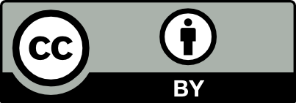 This licence allows you to share and adapt the material for any purpose, even commercially.Attribution should be given to © State of New South Wales (Department of Education), 2023.Material in this resource not available under a Creative Commons licence:the NSW Department of Education logo, other logos and trademark-protected materialmaterial owned by a third party that has been reproduced with permission. You will need to obtain permission from the third party to reuse its material.Links to third-party material and websitesPlease note that the provided (reading/viewing material/list/links/texts) are a suggestion only and implies no endorsement, by the New South Wales Department of Education, of any author, publisher, or book title. School principals and teachers are best placed to assess the suitability of resources that would complement the curriculum and reflect the needs and interests of their students.If you use the links provided in this document to access a third-party's website, you acknowledge that the terms of use, including licence terms set out on the third-party's website apply to the use which may be made of the materials on that third-party website or where permitted by the Copyright Act 1968 (Cth). The department accepts no responsibility for content on third-party websites.SourcesArguments for returning artefactsArguments for keeping artefactsThe British Museum is full of stolen artifacts (9:33)The Parthenon SculpturesBritish Museum is world’s largest receiver of stolen goodsCriteriaGradeComprehensively discusses a range of contemporary methods and issues involved in the acquisition of museum artefactsCommunicates historical understanding and information logically and coherently in a well-structured formAThoroughly discusses multiple contemporary methods and issues involved in the acquisition of museum artefactsCommunicates historical understanding logically in a well-structured form BDescription of some contemporary methods and issues involved in the acquisition of museum artefactsCommunicates historical knowledge in a well-structured formCLimited description of contemporary methods and issues involved in the acquisition of museum artefactsAttempts to communicate historical knowledge DOutlines methods and/or issues involved in museum acquisitionsLimited communication of historical knowledgeE